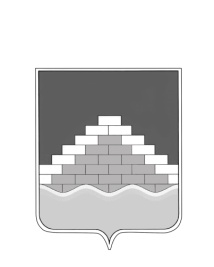 АДМИНИСТРАЦИЯ ГОРОДСКОГО ПОСЕЛЕНИЯ - ГОРОД СЕМИЛУКИСЕМИЛУКСКОГО МУНИЦИПАЛЬНОГО РАЙОНА ВОРОНЕЖСКОЙ ОБЛАСТИ_______________________________________________________________________ул. Ленина, 11, г. Семилуки, 396901, тел./факс (47372) 2-45-65ПОСТАНОВЛЕНИЕ24 июня 2022 г. № 235В соответствии с Федеральным законом от 13.06.2015 № 220-ФЗ «Об организации регулярных перевозок пассажиров и багажа автомобильным транспортом и городским наземным электрическим транспортом в Российской Федерации и о внесении изменений в отдельные законодательные акты Российской Федерации», Законом Воронежской области от 25.06.2012 № 96-ОЗ «Об организации транспортного обслуживания населения Воронежской области автомобильным транспортом общего пользования», Федеральным законом от 06.10.2003 № 131-ФЗ «Об общих принципах организации местного самоуправления в Российской Федерации», Уставом администрации городского поселения – город Семилуки Семилукского муниципального района Воронежской области постановляет:Утвердить Требования к осуществлению перевозок по нерегулируемым тарифам по муниципальным маршрутам согласно приложению (прилагается).2. Настоящее постановление вступает в силу со дня его официального опубликования. 3. Контроль за исполнением настоящего постановления оставляю за собой. Приложение к постановлению администрации городского  поселения – город Семилуки от 24 июня 2022 года № 235Требованияк осуществлению перевозок по муниципальным маршрутампо нерегулируемым тарифамПри осуществлении регулярных перевозок автомобильным транспортом по муниципальным маршрутам по нерегулируемым тарифам к перевозчикам предъявляются следующие требования:Приступить к осуществлению пассажирских перевозок, предусмотренных свидетельством регулярных перевозок, не позднее чем через десять дней со дня проведения открытого конкурса.Осуществлять пассажирские перевозки, соблюдать и обеспечивать соблюдение водителями требований действующего законодательства, муниципальных правовых актов, регулирующих перевозку пассажиров автомобильным транспортом.Максимально допустимое соотношения между количеством рейсов, не выполненных в течение одного квартала, и количеством рейсов, предусмотренным для выполнения в течение данного квартала установленным расписанием (в случае, если контроль за соблюдением расписания осуществляется с использованием информационной системы навигации), не должно превышать 5%.Выполнение регулярных перевозок пассажиров и багажа по муниципальному маршруту регулярных перевозок по нерегулируемым тарифам осуществляется перевозчиком в соответствии с требованиями, установленными для этого маршрута реестром муниципальных маршрутов регулярных перевозок, в том числе перевозчик обязан:-не допускать отклонения от пути следования (улиц, автомобильных дорог, по которым предполагается движение) транспортного средства между остановочными пунктами по маршруту регулярных перевозок;-соблюдать установленный реестром порядок посадки и высадки пассажиров;-соблюдать установленный реестром вид регулярных перевозок;-использовать для перевозок по маршруту регулярных перевозок транспортные средства в соответствии с установленными реестром видами транспортных средств и классами транспортных средства, экологическими характеристиками транспортных средств;-не допускать увеличение установленного реестром максимального количества транспортных средств, которые используются для перевозок по маршруту регулярных перевозок.Обеспечить бесперебойной (в пределах установленного расписания маршрута регулярных перевозок) передачей информации с транспортных средств, используемых для осуществления регулярных перевозок и оснащенных аппаратурой спутниковой навигации ГЛОНАСС или ГЛОНАСС/GPS.Обеспечить возможность безналичной оплаты проезда пассажиров и перевозки багажа.Обеспечивать безопасность перевозки пассажиров.Незамедлительно информировать уполномоченный орган по каждому случаю участия транспортных средств Перевозчика в ДТП с пострадавшими.Обеспечить соответствие количества пассажиров при перевозках вместимости транспортного средства, предусмотренной технической характеристикой или правилами осуществления конкретных видов перевозок.Обеспечить беспрепятственный допуск представителей администрации городского поселения – город Семилуки и контролирующих органов к транспортным средствам и объектам, используемым при транспортном обслуживании населения, и выполнение требований и предписаний уполномоченных и контролирующих органов.В обязательном порядке письменно согласовывать с администрацией городского поселения – город Семилуки пассажирских перевозок замену транспортных средств.Осуществлять перевозку пассажиров на маршруте самостоятельно, не передавая это право другому (другим) перевозчику (перевозчикам).Уведомлять администрацию городского поселения – город Семилуки и пассажиров об изменении тарифа на проезд по маршруту не позднее, чем за 7 (семь) рабочих дней до даты установления нового тарифа. Информирование пассажиров осуществляется путем размещения объявлений в транспортных средствах.Соблюдать утвержденные тарифы на перевозки пассажиров и багажа в пассажирском транспорте общего пользования.Обеспечивать информационное оформление автобуса, предусмотренное государственными стандартами и нормативными актами, размещение информации в салоне не должно ограничивать пассажирам обзор из окон.В 5-дневный срок устранять выявленные представителями уполномоченного органа пассажирских перевозок нарушения, сообщать в уполномоченный орган пассажирских перевозок о выполненных мероприятиях по устранению нарушений.При возникновении чрезвычайной ситуации (или ее угрозе):- немедленно уведомлять администрацию городского поселения город Семилуки о временном прекращении движения на маршруте или изменении пути следования по маршруту в случае возникновения чрезвычайной ситуации, изменения дорожных условий.выделять по согласованию с уполномоченным органом пассажирских перевозок используемый для выполнения перевозок подвижной состав для обеспечения эвакуации населения с территорий, представляющих опасность для жизнедеятельности людей; - осуществлять перевозку населения городского поселения – город Семилуки в соответствии с планом эвакуационных перевозок.Контроль, за соблюдением перевозчиками настоящих требований осуществляет уполномоченный орган в пределах своих полномочий.Предоставлять в администрацию городского поселения – город Семилуки сведения о работе транспортных средств по маршрутам по форме, утвержденной Приказом Министерства транспорта РФ от 16 декабря 2015г. № 367.В случае реорганизации юридического лица в форме преобразования, изменения его наименования, адреса, места нахождения, а также в случае изменения паспортных данных индивидуального предпринимателя в 3-дневный срок обратиться в администрацию городского поселения – город Семилуки для оформления дополнительного соглашения к настоящему Договору, переоформлению свидетельства и замены маршрутных карт.Об утверждении требований к осуществлению перевозокпо муниципальным маршрутампо нерегулируемым тарифам И.о. главы администрации городского поселения – город СемилукиИ.В. Трепалин